SUBVENTIONSANSUCHEN 
AN DIE GEMEINDE STANZ b. Ldk.
für das Jahr 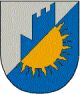 Art der Subvention jährliche Subvention außerordentliche SubventionAngaben zum Verein / zur Institution Verein / Institution		Obfrau / Obmann		Straße-HNr.		PLZ, Ort		Telefon		E-Mail		Mitglieder		Verein angemeldet      Ja	  NeinHöhe der beantragten Subvention:jährliche Förderung	a.o. Subvention		BankverbindungBankinstitut		IBAN		BIC		lautend auf		Begründung für das Subventionsansuchen Kurze Beschreibung der geplanten Vorhaben / Anschaffungen mit Angabe der Gesamtkosten und der geplanten Finanzierung mit Beilage der entsprechenden Unterlagen.Subventionsrichtlinien:Die Gemeinde Stanz erkennt die bedeutende gesellschaftliche Arbeit der Verein an. Gefördert werden nur gemeinnützige, nicht auf Gewinn ausgerichtete Stanzer Vereine. Förderungswürdig sind grundsätzliche alle Leistungen von Vereinen, die der Bevölkerung von Stanz zugutekommen und zur Sicherung und Steigerung des Gemeindewohles in  geistiger, kultureller oder sportlicher Hinsicht beitragen.Auf die Gewährung einer Subvention besteht kein Rechtsanspruch. Über die Förderungswürdigkeit und Höhe der Subvention entscheidet die Gemeinde Stanz. Unrichtige Angaben können zur Rückforderung von bereits gewährten Subventionen führen.Für das Ansuchen ist das vorliegende Formular der Gemeinde Stanz zu verwenden. Da die geplanten Subventionen in den Voranschlag der Gemeinde aufgenommen werden müssen, sind die Ansuchen bis spätestens 31. Oktober des jeweiligen Jahres für Subventionen im darauffolgenden Jahr einzubringen. Nachträglich gestellte Ansuchen um Förderung können im Regelfall nicht mehr berücksichtigt werden. Es werden nur vollständig ausgefüllte Ansuchen behandelt.  Die Auszahlung der Subventionen erfolgt grundsätzlich erst nach Beschlussfassung durch das zuständige Gremium und nach Vorlage der entsprechenden Rechnungen.Die Förderungsrichtlinien wurden zur Kenntnis genommen. Die Gemeinde Stanz wird ermächtigt, die widmungsgemäße Verwendung der gewährten Subventionen gegebenenfalls zu überprüfen und in die Gebarung des Vereines Einschau zu nehmen.
Stanz am               …………………………………                      ………………………………                      (die Obfrau / der Obmann)                          die Kassierin / der KassierEntscheidung der Gemeinde Stanz bei Landeckgenehmigt         nicht genehmigt

                                                                 jährliche Förderung         a.o. Förderung
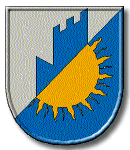 Genehmigter Subventionsbetrag	€ …………………… €……………………Genehmigt von		Gemeinderat / GemeindevorstandGenehmigt am		………………Anmerkungen		………………………………………………..		………………………………………………..